etb                                          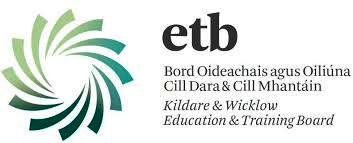 Bord Oideachais agus OiliúnaMhaigh Eo, Shligigh agus LiatromaMayo, Sligo and Leitrim EducationAnd Training Board                                                 EMPLOYMENT  APPLICATION  FORMPERSONAL  DETAILSPost currently held:  ________________________________________________________EDUCATION:  Second Level:Relevant Qualifications: Course Attended:  ……………………………………………………………………………...Qualification Awarded:  ………………………………………………………………………..Subjects: ……………………………………………………………………………………......Year of Award:  …………….  Length of Course:  …………………………………………….Course Attended:  ……………………………………………………………………………Qualification Awarded:  ………………………………………………………………………..Subjects: ……………………………………………………………………………………......Year of Award:  …………….  Length of Course:  …………………………………………….ANY  ADDITIONAL  QUALIFICATIONS  (not listed above):Course Attended:  ……………………………………………………………………………...Qualification Awarded:  ………………………………………………………………………..Subjects: …………………………………………………………………………………………Year of Award:  ……………  Length of Course:  ……………………………………………..Course Attended:  ……………………………………………………………………………...Qualification Awarded:  ………………………………………………………………………..Subjects: …………………………………………………………………………………………Year of Award:  ……………  Length of Course:  ……………………………………………..Any notes you may wish to make on qualifications:………………………………………………………………………………………………………………………………………………………………………………………………………………………………………………………………………………………………………………………………………………………………………………………………………………………………………………………………………………………………………………………………………………………………………………………………………………………………………………………………………………………………………………PREVIOUS WORK EXPERIENCE :Social / Childcare / Special Needs Area:Other Work Experience:Are you in receipt of a Pension in respect of previous employment in the education sector or Public Service?      Yes  ___  /  No  ____If Yes give details: ……………………………………………………………………………………………..……..….……………………………………………………………………………………………………….Are you on a Career Break from any Public Service Employment?  Yes  _____/  No  ______.If Yes give details:  ………………………………………………………………………………….……………………………………………………………………………………………….………Are there any restrictions placed on your employment in Ireland?  Yes  _____ /  No. _______If Yes give details: …………………………………………………………………………………...…………………………………………………………………………………………………… …Name and Addresses of two Referees (Non-Relative) from whom references may be obtained:______________________________________________________________________________________________________________________________________________________________________I certify that the foregoing information is correct:_______________________________________________     _____________________________________		      Applicant						                        DateOther information which you consider relevant:………………………………………………………………………………………………………………………………………………………………………………………………………………………………………………………………………………………………………………………………………………………Completed Application Forms should be returned to: 	HR Department.		Mayo, Sligo and Leitrim E.T.B., 	Head Office,	Newtown,	Castlebar.Closing date for receipt of completed application forms is not later than 12.00 noon on Wednesday, 28th October 2020.NOTE:1.	School Transport Escorts appointed to the staff of Mayo, Sligo and Leitrim E.T.B. will be subject to a certificate of Medical Fitness and Garda Vetting2.	School Transport Escorts are appointed to the staff of Mayo, Sligo and Leitrim E.T.B and may be assigned to any of the Board’s Schools as circumstances require.3.	Mayo, Sligo and Leitrim E.T.B. does not acknowledge receipt of completed Application Forms.4.	Canvassing will disqualify.5.	Applications will not be accepted via fax or e-mail.6.	Late Applications will not be accepted.7.	Incomplete Applications will not be accepted.8.	Mayo, Sligo and Leitrim Education and Training Board is an Equal Opportunities Employer.9.	Mayo, Sligo and Leitrim E.T.B. is registered as a Data Controller.  Completed Application Forms should be returned to: 	HR Department		Mayo, Sligo and Leitrim E.T.B., 	Head Office,	Newtown,	Castlebar,	Co Mayo.Closing date for receipt of completed application forms is not later than 12.00 noon on Wednesday 28th October 2020.MAYO, SLIGO and LEITRIM EDUCATION and TRAINING BOARDINFORMATION  LEAFLET  TO  APPLICANTS  FOR  VACANT  POSITIONSMayo, Sligo and Leitrim Education and Training Board owes a duty of care to its pupils and has a duty to satisfy itself that no person employed by the Committee poses a threat to pupils or staff.  The Education and Training Board must therefore make certain enquiries of all applicants for employment in a School / Centre and these enquiries will include both:1.	Questions to each applicant at interview (see below) and2.	Enquiries with previous employers, Health Boards and/or Gardai.The questions which you will be asked at interview may include the following:•	Where have you been residing during the previous five years?•	Were you ever the subject of an enquiry by a Health Board concerning a child welfare matter?•	Were you ever the subject of a Garda criminal investigation arising from a complaint of child abuse.•	Were you the subject of any allegation of criminal conduct or wrongdoing towards a minor.•	Are you aware of any material circumstance in respect of your own conduct which touched/touches on the welfare of a minor.In respect of the Education and Training Board’s enquiries with third parties, a Consent Form is appended, confirming your consent to the making of such enquiries and the giving of responses by any relevant Health Boards and/or the Garda Authorities.Please note that it is a fundamental term of your employment that you make appropriate full disclosure in respect of the questions outlined above, and a fundamental term will be included in any future contract of employment to this effect. You should also note that if the Education and Training Board is satisfied, in the future, that you have made incomplete or inaccurate disclosure, you may face disciplinary action, up to and including dismissal.The Education and Training Board undertakes that all responses furnished by you in respect of the above questions, will be treated as confidential, subject to any reporting obligations which may be imposed on the Education and Training Board, pursuant to “Children First” published by the Department of Health and Children, or pursuant to any legal obligation imposed on the Education and Training Board to facilitate the effective investigation of crime.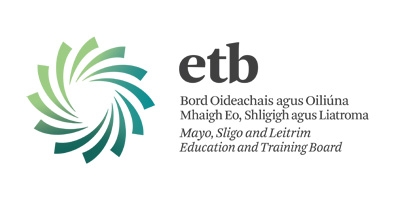 FORM  OF  CONSENTI, _____________________________ of ____________________________________hereby confirm my consent to the Chief Executive or delegated Officer of Mayo, Sligo and Leitrim Education and Training Board to make such enquiries as it considers necessary to a Health Board and/or Garda Authority in order to satisfy its requirements that my employment poses no threat to its pupils or staff and I consent to the giving of responses by any relevant Health Board and/or Garda Authority to the Chief Executive or delegated Officer of Mayo, Sligo and Leitrim Education and Training Board.Signed: ___________________________________ Date: _____________________DATA PROTECTION STATEMENTBy applying for any position, working or volunteering with, or otherwise taking up any position within Mayo, Sligo and Leitrim Education and Training Board (MSLETB), you acknowledge that your personal data (including special category personal data) shall be processed by MSLETB. The Privacy Notice attached to this application form gives you some helpful information about who we are, what personal data we collect about you, why, who we share it with and why, how long we keep it, and your rights.  If you need more information, please see our Data Protection Policy available at www.msletb.ie.Confidential – Personal Disclosure FormHave you ever been convicted of a criminal offence or been given a caution?  Yes           NoIf YES, please detail below the nature and date(s) of the offence(s):FULL NAME (Block Capitals) ADDRESS (Block Capitals) PLACE OF BIRTH Please specify any other name that you are or were previously known by:  Previous Address to above I confirm that nothing within my personal or professional background deems me unsuitable for employment with Mayo, Sligo and Leitrim Education and Training Board.I declare that the above information is true and agree that I will abide and accept the terms and conditions of employment should I be successful in my application for a positionSignature of Applicant:	_________________________  Date: _______________  The H.R. Section will treat all the information including personal data which you give as confidential, subject to Mayo, Sligo and Leitrim E.T.B.’s responsibilities under the Data Protection Acts.  False declaration could lead to Non Employment or DismissalDeclarationBefore signing this form, please ensure that you have replied fully to all questions asked. Offers of employment are subject to verification of candidates’ eligibility for the position applied for.1.	I certify that all particulars in this application are true and correct, to the best of my knowledge and belief. 2.	I am aware that any canvassing, by me, or on my behalf, will disqualify me from the position I am seeking and that any employment offered to me is dependent upon the information given herein being correct. 3.	I am aware that false or misleading information or deliberate omissions may result in disqualification or the withdrawal of any offer of employment.Signature of Applicant:	______________________________  	Date:________________ PRIVACY NOTICE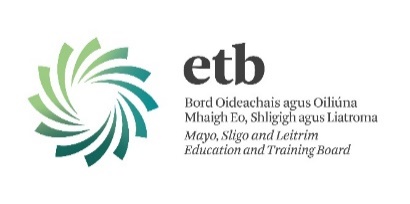 for Employees, Volunteers, Board Members, Committee members, etc.By applying for any position, working or volunteering with, or otherwise taking up any position within the ETB, you acknowledge that your personal data (including special category personal data) shall be processed by Mayo, Sligo and Leitrim ETB.This Privacy Notice gives you some helpful information about who we are, what personal data we collect about you, why, who we share it with and why, how long we keep it, and your rights. If you need more information, please see our Data Protection Policy available at www.msletb.ie.We are Mayo, Sligo and Leitrim Education and Training Board (MSLETB). Our address and contact details are Mayo, Sligo and Leitrim ETB, Head Office, Newtown, Castlebar, Co Mayo, F23 DV78, Telephone 094 9024188.We provide secondary level education, second chance education; further education and training including apprenticeships; youth work services, community-based education programmes; outdoor education; outreach programmes, specialist programmes, e.g. through Music Generation, School Completion Programmes and other programmes / courses as maybe delivered / funded / sponsored in whole or part or in co-operation with other bodies / agencies, etc. For further information, see section 1 of our Data Protection Policy available at www.msletb.ie.We collect and use your personal data. The personal data we collect includes your name; date of birth; address; contact details; CV and qualifications; vetting outcome; Teaching Council registration; registration with any other professional/accrediting body; PPS number; financial data; images (staff cards, CCTV); medical, health and occupational health data; immigration / work-visa information; information relating to recruitment, promotions, and appointments processes; other IR / HR processes; pensions details, etc.We use personal data for purposes including: running an efficient service; complying with our obligations as an employer; for recruitment and appointments; allocating resources to our education centres; monitoring the effectiveness of our equal opportunities policies; to discharge our duties to other staff and students; complying with our statutory reporting obligations to Government bodies and EU funding bodies; resolving disputes and defending litigation, etc.The information we collect about you depends on various factors, e.g. we will hold differing levels of information about a job applicant as compared with a long-standing employee. Certain personal data is collected and aggregated for use on an anonymised basis, e.g. to monitor our compliance with equal opportunities and non-discrimination policies.For further information on what data we collect, why we collect it, how we use it, and the legal basis for same, please go to section 2 of our Data Protection Policy available at www.msletb.ie. We share your personal data with third parties, including other Government bodies. Depending upon the nature of your role within the ETB, this may include data-sharing with bodies including the Department of Education and Skills, Revenue Commissioners, Department of Social Protection, Comptroller & Auditor General, Tusla, An Garda Síochána, HSE, the Teaching Council or any other regulatory body to which you belong, your Trade Union (for IR /HR issues), occupational health advisors, our insurance company (Irish Public Bodies), banks / financial institutions (to pay wages), pension administrators and pension trustees, future employers (for references, etc.), other service providers (including IT providers, security providers, legal advisors), etc.The Government bodies to which we transfer your personal data will use it for their own purposes (including: to verify other information they already hold about you, for fraud prevention measures, etc.) and may aggregate it with other information they already hold about you.For further information on who we share your data with, when and in what circumstances, and why, please see section 3 of our Data Protection Policy available at www.msletb.ie. We do not transfer your personal data to a third country or international organisation. We do not engage in automated decision making / profiling.Some personal data is only kept for a short period (e.g. we will destroy at the end of an academic year because it is no longer needed). Some data we retain for a longer period (e.g. we retain even after you leave our employment). For further information on the retention periods, please go to section 6 of our Data Protection Policy available at www.msletb.ie.You have the following statutory rights, that can be exercised at any time:  Right to complain to supervisory authority.Right of access. Right to rectification. Right to be forgotten.Right to restrict processing. Right to data portability.Right to object and automated decision making/profiling.  For further information, please see section (7) of our Data Protection Policy available at www.msletb.ie , or alternatively contact our Data Protection Officer.The interim Data Protection Officer (DPO) is the Head of Corporate Services who can be contacted on 094 9024188.  If you have any queries, please consult our Data Protection Policy (available at www.msletb.ie) or contact our DPO.POST  APPLIED  FOR:SCHOOL TRANSPORT ESCORTMoyne College, Ballina.SurnameSurnameSurnameSurnameSurnameSurnameSurnameSurnameSurnameSurnameSurnameSurnameSurnameSurnameSurnameSurnameSurnameSurnameSurnameFirst nameFirst nameFirst nameFirst nameFirst nameFirst nameFirst nameFirst nameFirst nameFirst nameFirst nameFirst nameFirst nameFirst nameFirst nameFirst nameFirst nameFirst nameFirst nameHome addressHome addressHome addressHome addressHome addressHome addressHome addressHome addressHome addressHome addressHome addressHome addressHome addressHome addressHome addressHome addressHome addressHome addressHome addressHome telephone numberHome telephone numberHome telephone numberHome telephone numberHome telephone numberHome telephone numberHome telephone numberHome telephone numberHome telephone numberHome telephone numberMobile numberMobile numberMobile numberMobile numberMobile numberMobile numberMobile numberMobile numberMobile numberMobile numberE-mailE-mailE-mailE-mailE-mailE-mailE-mailE-mailE-mailE-mailE-mailE-mailE-mailE-mailE-mailE-mailE-mailE-mailE-mailPPS NumberPPS NumberPPS NumberPPS NumberPPS NumberPPS NumberPPS NumberPPS NumberPPS NumberPPS NumberSchool attendedFromToExaminationYearEmployerFromToNature of EmploymentPart-time/Full-time/ Work ExperienceHours per weekEmployerFromToNature of EmploymentPart-time/Full-time/ Work ExperienceHours per week